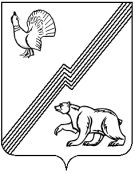 АДМИНИСТРАЦИЯ ГОРОДА ЮГОРСКАХанты - Мансийского автономного округа – ЮгрыПОСТАНОВЛЕНИЕот 11 февраля 2020 года                                                                                                                 № 236О внесении изменений в постановлениеадминистрации города Югорска от 05.04.2018 № 973«Об утверждении Порядка предоставления избюджета города Югорска субсидий некоммерческим организациям, не являющимся государственными(муниципальными ) учреждениями»В соответствии со статьей 78.1 Бюджетного кодекса Российской Федерации, постановлением Правительства Российской Федерации от 07.05.2017 № 541 «Об общих требованиях к нормативным правовым актам, муниципальным правовым актам, регулирующим предоставление субсидий некоммерческим организациям, не являющимся государственными (муниципальными) учреждениями»:1. Внести в приложение к постановлению администрации города Югорска от 05.04.2018 № 973 «Об утверждении Порядка предоставления из бюджета города Югорска субсидий некоммерческим организациям, не являющимся государственными (муниципальными) учреждениями» следующие изменения:1.1. Абзац третий пункта 2.5 изложить в следующей редакции:«- недостоверности информации, содержащейся в документах, представленных получателем субсидии;».1.2. Абзац четвертый пункта  2.7 изложить в следующей редакции:«- получатель субсидии не должен находиться в процессе реорганизации, ликвидации,                 в отношении его не введена процедура банкротства, деятельность получателя субсидии                         не должна быть приостановлена в порядке, предусмотренном законодательством Российской Федерации.».2. Опубликовать постановление в официальном печатном издании города Югорска                   и разместить на официальном сайте органов местного самоуправления города Югорска.3. Настоящее постановление вступает в силу после его официального опубликования.4. Контроль за выполнением постановления возложить на директора департамента финансов администрации города Югорска И.Ю. Мальцеву.Глава города Югорска                                                                                                 А.В. Бородкин